EXPANDED PRACTICE PROTOCOL CHECKLIST – Form 1                                                              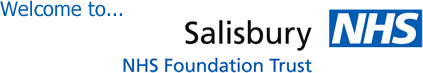 Title of Protocol:  Practice Protocol No: Group Member:                      Date: Section YesNoN/AReasoningDoes the title represent the practice?Is the expanded practice description clear?Are the members of the development team appropriate?Is the professional group appropriate?Is the patient group described clearly? Is the age range clear?Is the clinical setting suitable?If new, does this procedure need to be ratified at a Trust level?Is the expanded practice appropriate?Are the benefits to the patient clear and achievable?Are the consequences of not changing significant?Is the aim relevant? Are the objectives SMART?Is the implementation date realistic?Is the proposed administration of medication appropriate?Is the medicine listed?Has the practitioner identified an appropriate method of prescription?RECOMMENDATIONRECOMMENDATIONRECOMMENDATION		Approved		Approved		Accepted with Revisions		Refused